             Библиотека                                                         Клуб књиге                                            „БРАНКО РАДИЧЕВИЋ“                                           „БРАНКО РАДИЧЕВИЋ“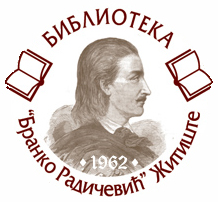            Ж И Т И Ш Т Е                                                                  Ж И Т И Ш Т ЕРЕЗУЛТАТИ 22. КЊИЖЕВНОГ КОНКУРСА „БАНАТСКО ПЕРО“	На 22. Књижевном конкурсу „Банатско перо“ у организацији Библиотеке „Бранко Радичевић“ Житиште и Клуба књиге, стигло је 1652 рада: 145 прича, 508 песама и 999 афоризма. Жири, у саставу: Радивој Шајтинац, књижевник, др Славомир Гвозденовић, књижевник и Витомир Теофиловић, књижевник, одабрао је за објављивање у Зборнику:ПРИЧЕ:1. Авантуристички дух, шифра: Семантика светлости, Радмила Стојановић,    Зрењанин2. Најлепша игра стварања, шифра: Феноменологија духа, Братимир       Петровић, Кладово3. Ипак је отворила врата собе, шифра: Илузија, Емилија Живојиновић,     Крагујевац4. Прича о покварењаку, шифра: Кан, Александар Стојановић, Београд5. Удомљавање Достојевског, шифра: Непознати тип, Зоран Бар, Београд6. Верујем у анђеле, шифра: Феникс, Беба Голубовић, Београд7. Мендоза, шифра: Мендоза, Немања Савић, Зрењанин8. Хелга, шифра: Принцеза на зрну соли, Бранислава Турински Глорија, Зрењанин9. Драгутин, шифра: Видарица, Даринка Крунић Бјелица, Обреновац10. Сузе црног пса, шифра: Шаман, Славко Мали, село Ђакус, Прокупље11. Сан, шифра: Лет, Владислав Влаховић, Подгорица, Црна Гора12. Јарак, шифра: Тарампарамбеца, Бранимир Перић, Брзеће, насеље Дрењак13. Кад зарате коњасти и мачкасти, шифра: Калеидоскоп 1, Славица       Јовановић,  Прњавор Мачвански14. Дорис Деј, шифра: Бидима 44, Биљана Димитријевић Мартинов, Зрењанин15. Бодигард из нашег комшилука, шифра: Мирис жене, Витомир Ћурчин,        Зрењанин16. Бундева, шифра: Хогар, Шимон А. Ђармати, Београд17. Кам`моја полутка?, шифра: Сафира 68, Тања Ђурђевић, Велико Градиште18. Провинцијско одрастање, шифра: Лице свакидашњице, Снежана      Марко-Мусинов, Земун19. Смрт недужне птице, шифра: Тишина, Драгица Ђурић, Ужице20. Краљевска столица, шифра: Говори тихо, Мирјана Даниловић, Београд21. Ипак си дошао сине, шифра: Осма офанзива, Веселин Милићевић, Врбас22. Сизиф из Завидовића, шифра: Нека друга Ана Анић, Снежана Раковић,       Бања Лука, Босна и Херцеговина23. Љубав спаја галаксије, шифра: Јована, Јован Н. Бундало, Београд24. Услуга, шифра: Вече, Живко Букоња, Бор25. Буђење и Муза, шифра: Алма, Иван Ајпек, БеоградПЕСМЕ Рукопис радости, шифра: Семантика сватлости, Радмила Стојановић, ЗрењанинМере за кошуљу, шифра: Крајпуташ, Јована Симић, Нови БеоградОни су ме научили, шифра: Липа на ластавици, Славица Јаничић, Подгорица, Црна ГораТвоја ме песма наводи на грех, шифра: Мио Це Јокоана, Мира Церовић Тасић, НишКућни праг, шифра: Петровдан, Петар Петровић, ЛозницаМолебан песника, шифра: Пољаник, Неранџа Нена Костић, Мосна, надомак Доњег МилановцаВреме смрти, шифра: Посматрач изнутра, Владимир Аранђеловић, СмедеревоКад падну завесе (1. део), шифра: Позна јесен, Јелена Бабић Раденковић, ПрокупљеПрохујало, шифра: Шумадија 61, Будимир Стефановић, Рача КрагујевачкаНебеске водоноше и звездани врч, шифра: Калеидоскоп 1, Славица Јовановић, Прњавор МачванскиСпоменар, шифра: Лонгин, Мира Ракановић, Павлиш (код Вршца)Блудни син, шифра: Вилфредо Парето, Миленко Шарац, Пљевља, Црна ГораПраскозорје (први део), шифра: Банат 2022, Милорад Бибин, ЗрењанинЛеб, шифра: Тишина, Драгица Ђурић, УжицеБлагослов мајке II, шифра: Ирида, Мирјана Трнавац, ПрањаниИз чрта и реза, шифра: Ђердани несна, Миливоје Трнавац, ПрањаниОрфејска химна будућности, шифра: Птице, сунцокрети, Александар М. Арсенијевић, БеоградПустиње љубави, шифра: Мидори, Милан Драшковић, БеоградВетар у ноћи, шифра: Ловац у житу, Радован Синђелић, ШабацКозорог, шифра: Марија, Оливера Синђелић, ШабацАФОРИЗМИАутори чији су афоризми одабрани за објаву:220155 - Нешко М. Илић, ПожегаАмарилис – Ивана Срећковић, Београд, БорчаIn spe – Јован Крагујевић, Нови СадJPSS – Сенка Ракочевић Ђекић, ВетерникКалеидоскоп 1 – Славица Јовановић, Прњавор МачванскиКлацкалица 59 – Зоран Симић Зокс, ФочаКраљ Цици и краљица Мици – Слађан Мартиновић Буковски, ПожаревацЛице свакидашњице – Снежана Марко-Мусинов, ЗемунМаша Медведева – Динко Османчевић, Бањалука Мирис жене – Витомир Ћурчин, Зрењанин Није деспот – Стефан Петковић, Ниш Оптимиста – Зоран Ђуровић, Вршац Перо-Бело 22 – Драган Митић Братислав, Ниш Поштарска торба – Живко Продановић, Загреб, Хрватска Збрда-здола 2022 – Милан Пантић, Зворник Зона – Братислав Костадинов, Крушевац Афоризматичне варнице – Љубомир Илић, Мала Крсна Балкан – Љиљана Крстић, Алексинац Бачки салаши – Борисав Трајковић, Сомбор Бегеј – Мирослав Средановић, Београд Гас – Миодраг Лазаревић, Пожаревац Дар – Живко Букоња, Бор Доживотни пензионер – Душан Мијајловић Адски, Ниш Икаровим сновима – Биљана Грошин, Меленци Јадрански морнар – Бранко Вуковић, Подгорица, Црна Гора Лет – Владислав Влаховић, Подгорица, Црна Гора Нестручно поткован – Марко Пајић, Ваљево Од вина истина – Милан Куриџа, Приједор, БиХ Перо и перје – Живко Ђуза, Мркоњић Град, БиХ Приватни извршитељ – Радоје Николић, Вршац Рајевски – Миодраг Тасић, Доње Сухотно, Алексинац Рузмарин – Зоран Додеровић, Нови Сад Судбина – Момир Васић, Зворник, Република Српска Сунцокрет – Јована Глиџић, Ниш Читач – Милан Р. Симић Наличје – Томислав Ђокић, Параћин БП 22 – Жељко Марковић, Чачак Април 94 – Душан Милићев, Житиште Хогар – Шимон А. Ђармати, Београд Бегжит – Марта Дубајић, Житиште Лимолим 2 – Драган Мартиновић, Београд Вилфредо Парето – Миленко Шарац, Пљевља, Црна Гора Банат 2022 – Милорад Бибин, Зрењанин Бидима 44 – Биљана Димитријевић Мартинов, Зрењанин Структура – Драган Ј. Ристић, Ниш Перорез – Драган Колак, Тител Истина – Драгутин Видачић, Житиште А-форизам – Радивоје Пантић, КуршумлијаДобитници дипломе „Бело перо“ су:Радмила Стојановић за причу: АВАНТУРИСТИЧКИ ДУХМира Ракановић за песму: СПОМЕНАРМилан Р. Симић за афоризме: Правда је спора без мита.Недоказан смо народ. Вековима чекамо боље сутра.Похваљени су:Братимир Петровић за причу: НАЈЛЕПША ИГРА СТВАРАЊАЕмилија Живојиновић за причу: ИПАК ЈЕ ОТВОРИЛА ВРАТА СОБЕЈована Симић за песму: МЕРЕ ЗА КОШУЉУМиливоје Трнавац за песму: ИЗ ЧРТА И РЕЗАЉубомир Илић за афоризме: Наши контејнери су доступни свима. И правним и физичким лицима.Купујем покојнике из бирачког списка. Исплата кад пређем цензус.У нашој пустињи фатаморгана се приказује на телевизији.Динко Османчевић за афоризам: Словенски народи су браћа по крви. До кољена!Ради родне равноправности, опсовао му је и оца и матер.Организатори се захваљују свима који су узели учешће на овогодишњем књижевном конкурсу и упућују честитке ауторима чији ће радови бити објављени у Зборнику.Аутори, чији су радови одабрани за објављивање, добиће на поклон примерак Зборника поштом, на адресу коју су доставили уз радове.Житиште, 18. октобар 2022.Директор Библиотеке,                                                                                       Председник Клуба књигеРобертина Шијан                                                                                        Предраг Радаковић